هوالأبهی - يا من استضآء بانوار سطعت من سدرة السّينآء…حضرت عبدالبهاءاصلی فارسی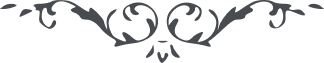 ٢١٧ هوالأبهی يا من استضآء بانوار سطعت من سدرة السّينآء قد اشتعل العالم من النّار الموقدة فی سدرة المنتهی و ناحت الحقائق من ثقل الامانة الکبری قد ماج قلزم الکبريآء بنسائم هاجت من البقعة المبارکة البيضآء قد انشرحت صدور اهل الوفآء بهذه الرّحمة العامّة من خالق الارض و السّمآء و ضاقت قلوب اهل الجفآء من هذا الفيض الشّامل من الملکوت الاعلی فلمّا غاب شمس الهدی ورآء سحاب العظمة و الکبريآء ظنّوا ان قد خمدت النّار الموقدة فی طور الظّهور وادی الايمن فاران المحبّة قبّة الزّمان فبئس الظّنون ظنونهم و رجعوا بصفقة خاسرة و قلوب خائبة و اعين مطموسة و آذان مسدودة و السن خرسة و افئدة مبلسة الا انّهم من اسفل الخلق عند الحقّ معدودا و البهاء عليک**.**   ع ع 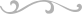 